Deane Sinfonia New Member InformationWe rehearse at Queen Mary’s college, Cliddesden Road, Basingstoke, RG21 3HF, in the gymnasium, on Monday evenings 7.30-9.30pm. Tea, coffee and biscuits are available during the break, for a small donation.Rehearsals are term time only, please check the website for current term dates.Subscriptions are payable termly, before half term, to Sheila (Cello) by cash or cheque ( payable to Deane Sinfonia ), or paid on internet banking, with your name as reference. Current termly rates are £30 or £25 for concessions. Please email Sheila each time you make a bank transfer, so she can monitor the deposits into the account.  See Sheila for bank details and her email address.For further general information visit the website at www.deane-sinfonia.com Additional information can be provided by the conductor, John Fuller, on;johnfuller3@gmail.com		or		07799 645981  01256 398211Concerts are usually held once per term and the sheet music is always collected immediately after each concert. Please look after your music and ensure it is returned prior to the concert if you are not performing.Please complete the contact information below and hand to Diane  - leader---------------------------------------------------------------------------------------------------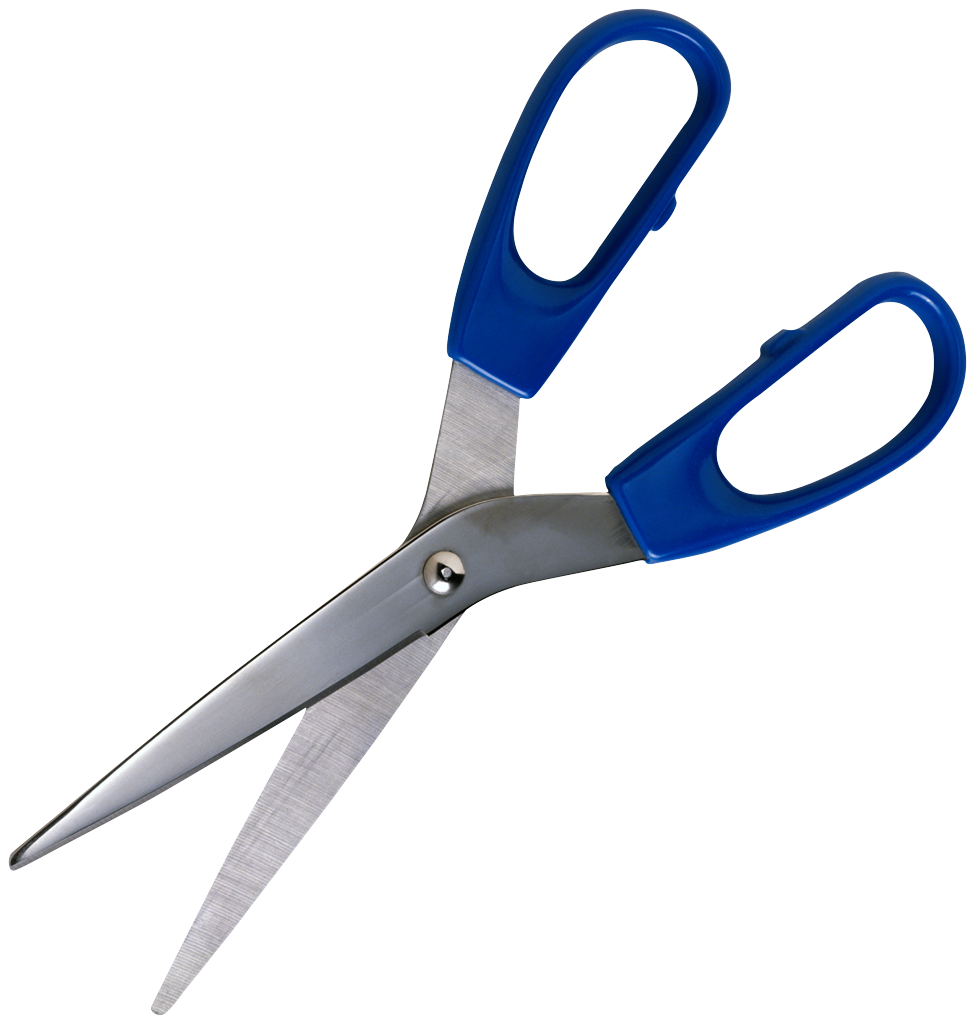 NameInstrumentContact email address